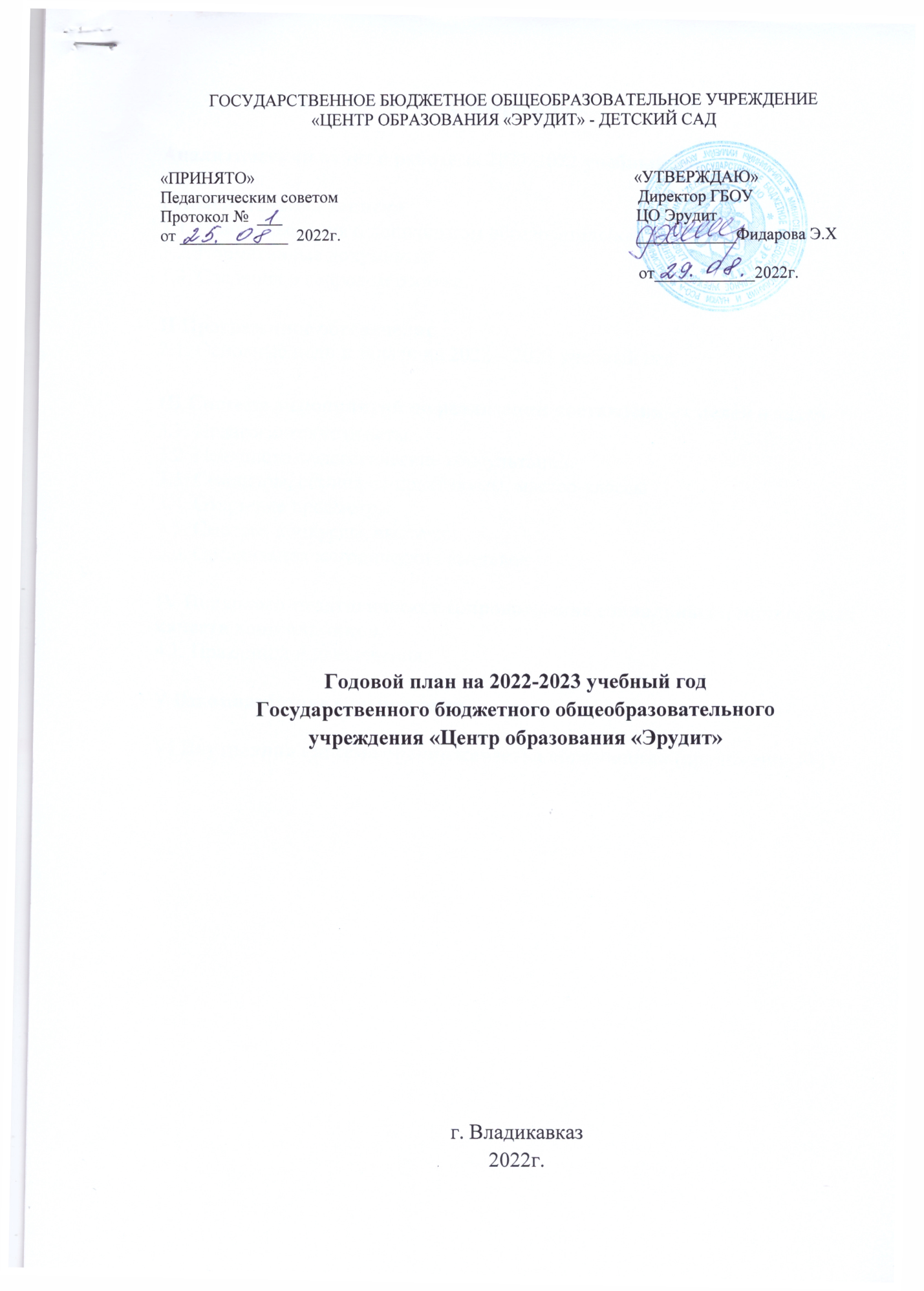 СодержаниеАналитический отчет о работе за 2021-2022 учебный годI Пояснительная записка1.1. Общие сведения о дошкольном образовательном учреждении.1.2. Нормативные документы:1.3. Сведения о кадровом составе.II Программное обеспечение2.1. Основные цели и задачи на 2022 – 2023 учебный годIII Система мероприятий по реализации поставленных целей и задач 3.1. Педагогические советы.3.2. Психолого-педагогические консультации.3.3. Семинары, семинары-практикумы, мастер-классы3.4. Открытые просмотры3.5. Смотры, конкурсы, выставки3.6. Организация методических выставокIV Психолого-педагогическое сопровождение социальных и личностных качеств дошкольников.4.1. Праздники и развлечения.V Взаимодействие с родителямиVI Внутренняя система оценки качества образования (приложение №1)ИНФОРМАЦИОННЫЙ РАЗДЕЛI Пояснительная запискаГодовой план является локальным нормативным документом, регламентирующим общие требования к организации образовательногопроцесса в 2022–2023 учебном году в Государственном бюджетном  обще образовательном учреждении «Центр образования «Эрудит»1.1.Общие сведения о дошкольном образовательном учреждении.Полное наименование: Государственное бюджетное общеобразовательное учреждение «Центр образования «Эрудит» (Далее – ГБОУ ЦО Эрудит.Сокращенное наименование: ГБОУ ЦО Эрудит.Место нахождения (юридический и фактический адрес), место хранения документов:Юридический адрес: 362031    РСО-АЛАНИЯ  город Владикавказ улица Московская 17 «А» Телефон/факс: 742102 Информационный сайт: (erudit-ossetia.ru)Электронный адрес: erudit@mon.alania.gov.ru. Тип: Дошкольное образовательное учреждениеВид: Детский сад общеразвивающего видаКатегория: Организационно-правовая форма: Государственное бюджетное  общеразвивающее  учреждение Руководитель организации: Директор Фидарова Эльма Хатахцикоевна Учредитель:  Министерство образования и науки республики Северная Осетия-Алания город Владикавказ1.2.Нормативные документы:Федеральные:-Закон  «Об  образовании  в  Российской Федерации» № 273 – ФЗ от 29.12.2012г;-Федеральный государственный образовательный стандарт дошкольного обоазования приказ министерство образования и науки Российской Федерации от 17 октября 2013 г. № 1155-Порядок организации и осуществления образовательной деятельностипо основным общеобразовательным программам дошкольного образования,утвержденный приказом Минпросвещения России от 31.07.2020 №373-Постановление Главного государственного санитарного врача Российской Федерации от 28.09.2020 № 28 СанПиН 2.4.364-20 «Санитарно-эпидемиологические требования к организациям воспитания и обучения, отдыха и оздоровления детей и молодежи»-Постановление Главного государственного санитарного врача Российской Федерации от 28.01.2021№2  СанПиН1.2.3685-21 «Гигиенические нормативные требования  к обеспечению безопасности и(или) безвредности для человека факторов среды обитания».-Положение «О лицензировании образовательной деятельности» (постановление Правительства РФ от 16.03.2011 № 174)-Профессиональный стандарт «Педагог-психолог (психолог в сфере образования)»  (утвержден приказом Министерства труда и социальнойзащиты Российской Федерации от 24 июля 2015 г N 514н).Региональные и  учредителя: -Закон  РСО-Алании «Об образовании №48-РЗ от 30.12.2015г.-Приказы Министерства образования и науки РСО-АланииОбразовательной организации:-Устав ГБОУ ЦО Эрудит-Лицензия на образовательную деятельность от Министерства образования и науки  город Владикавказ. Срок действия лицензии-Бессрочно -Приложение к лицензии-ООП.-Протоколы педагогических советов-Годовой план государственного бюджетного общеобразовательного учреждения «Центра образования «Эрудит» Годовой план  ГБОУ ЦО Эрудит (реализация общеобразовательных программ дошкольного образования) обсуждается и принимается педагогическим советом и утверждается приказом директора до начала учебного года. Все изменения, вносимые в годовой план, утверждаются приказом директора образовательного учреждения и доводятся до всех участников образовательного процесса.Годовой план учитывает возрастные психофизические особенности воспитанников ГБОУ ЦО Эрудит и отвечает требованиям охраны их жизни и здоровья детей.Государственное бюджетное общеобразовательное учреждение «Центр образования «Эрудит» функционирует в режиме пятидневной рабочей недели с 07.00 ч. до 19.00 ч. (12 часов) и 7.30 ч до 12.30 (5 часов – группа кратковременного пребывания).           Продолжительность учебного года с 01.09.2022 по 31.08.2023 года. Согласно статье 112. Трудового Кодекса Российской Федерации,Приказа Министерства здравоохранения Российской Федерации № 588н «Об утверждении порядка исчисления нормы рабочего времени на определенные календарные периоды (в том числе год, квартал, месяц), в зависимости от установленной длительности рабочего времени в неделю», в целях рационального использования работниками выходных и нерабочих праздничных дней, в годовом календарном учебном графике учтены не рабочие (выходные и праздничные) дни.Период с 01.09.2022 г. по 10.10.2022 г. является адаптационным, в это время проводится мониторинг педагогического процесса в целях оптимизации в соответствии с возрастными и индивидуальными особенностями воспитанников. Итоги учебного года подводятся во всех возрастных группах с 16.05.2023 по 27.05.2023 (итоговый мониторинг педагогического процесса). По приказу директора  проводится фронтальная проверка подготовительных к школе групп.Праздники (отчетные концерты, музыкальные и спортивные развлечения) для воспитанников учреждения в течение учебного года планируются в соответствии с годовым планом, примерным перспективным планом культурно-досуговых мероприятий ГБОУ ЦО Эрудит на 2022 – 2023 учебный год. Воспитательно-образовательная работа в летний оздоровительный период организуется в соответствии с планом работы ГБОУ ЦО ЭрудитВ ГБОУ ЦО Эрудит по итогам комплектования на 01.09.2021 года общее количество  воспитанников: 203                         общее количество групп: 9 групп.Объем недельной нагрузки организованной образовательной деятельности, продолжительность образовательного процесса, представлены в виде таблицы:Продолжительность перерыва для отдыха детей между ООД в соответствии СанПиН – не менее 10 минут.1.3 Сведения о кадровом составе.Педагогов – 29Младших воспитателей – 7Всего педагогов - 29 человек, из них:2 - учителя-логопеда - Гозюмова Э.И., Болтёнкова Н.И.1 - педагог-психолог - Кодзасова В.А.1 - воспитатель по физическому развитию - Кадзаева З.Д.2 - воспитателя по осет.языку - Джигкаева И.Х, Салбиева З.К.2 - воспитателя по худ.творчеству - Бугулова И.А., Цгоева О.Г.3 - муз.работника - Чибирова Д.Л., Батырова Р.М., Пархоменко В.В.1 - воспитатель по речевому развитию - Дзалаева Т.М.1 - воспитатель по ФЭМП – Гатеева И.Г.Высшее образование имеют 27 педагога – 71,5 %, средне — специальное педагогическое 2 - человек – 29,5 %.Уровень квалификации педагогов:Высшая квалификационная категория - 13 педагогов;I квалификационная категория - 8 педагогов.Без категории -3 педагогаНа соответствии -3Характеристика кадрового составаМониторинг (диагностика педагогического процесса) качества освоения воспитанниками основной образовательной программы проводится 2 раза в год по адаптированной методике «Педагогическая диагностика результатов освоения программы «От рождения до школы»:01.10.2022 года по 15.10.2022 года (в начале учебного года)20.05.2023 по 25.05.2023 года (итоговая диагностика).II. Программное обеспечение    Воспитательно - образовательная работа в детском саду осуществляется в соответствии с ФГОС  ДОО по ООП разработанной на основе  примерной основной образовательной программы дошкольного образования «От рождения до школы» под редакцией Н.Е. Вераксы, Т. С. Комаровой, М. А. Васильевой и с учетом примерных образовательных программы:«Мир открытий» - авторы  Л.Г. Петерсон., Е.Е. Качемасовой,«Детский сад-2100» под редакцией Р.Н. Бунеева, Е.В. Бунеевой.«Безопасность» Р. Б. Стеркиной, О.Л. Князева«Физическая культура – дошкольникам» Л.Д. Глазырина «Музыкальные шедевры» О.П. Радыновой., «Основы безопасности» Т.А. Шорыгиной,  «Юный эколог» С.Н. Николаевой,«Изобразительная деятельность в детском саду», И.А. Лыковой «Цветик – семицветик» Н.Ю. Куражевой.Программа коррекционно-развивающей работы ОНР» Н.В. Нищева.Программа коррекционного обучения детей с ФФНР в старшей группе детского сада» Г.В. Чиркина, Т.Б. Филичева.2.1. Основные цели и задачи на 2022 – 2023 учебный годИсходя из проведенного анализа работы ГБОУ ЦО «Эрудит» за 2021-2022 учебный год, определены следующие направления и задачи на 2022-2023 учебный год:Цель: Создание благоприятных условий для развития детей в соответствии с возрастными, индивидуальными особенностями и склонностями, развития способностей и творческого потенциала каждого ребенка. Повышение качества образования через внедрение современных педагогических технологий в условиях взаимодействия семьи и дошкольной организации.Задачи:1. Продолжать работу по сохранению и укреплению здоровья детей дошкольного возраста через использование здоровьесберегающих технологий и сотрудничества с семьями воспитанников.  Проанализировать  современные  здоровьесберегающие  технологии  и внедрить их в структуру профилактической оздоровительной и образовательно-воспитательной модели ДОО.2. Совершенствовать работу по речевому развитию детей дошкольного возраста посредством инновационных технологии в контексте ФГОС ДО.3. Продолжать работу по формирование элементарных математических представлений в интеграции с другими видами детской деятельности в соответствии с ФГОС ДО"III. Система мероприятий по реализации поставленных целей и задач на 2022 – 2023 учебный год. 3.1. Педагогические советы. Педсовет №1 - АвгустПедсовет №2 - ноябрьПедсовет №3 - Февраль Педсовет №4 - май 3.2. Психолого-педагогические консультации.Цель: повышение профессионального уровня воспитателей3.3. Семинары, семинары-практикумы, мастер-классы3.4. Открытые просмотры3.5. Смотры, конкурсы, выставки3.6. Организация методических выставокIV. Психолого-педагогическое сопровождение социальных и личностных качеств дошкольников.Цель: Создание условий для психолого-педагогического сопровождения дошкольников.4.1.Праздники и развлечения.V.Взаимодействие с родителями.Цель: Оказание родителям практической помощи в повышении эффективности воспитания, обучения и развития детей.№Возрастной диапазонНомер группы1.Младшая группа№1,№2.2.Средняя группа№1,№2.3.Старшая группа;№1.№2,№3.4.Подготовительная к школе№1.№2.№Возрастная группаОбъем  недельной нагрузкиПродолжительность НОДКоличество НОД1.Младшая 2ч.30 мин.15 мин102.Средняя 3ч.20 мин.20 мин103.Старшая 4ч.40 мин25 мин134.Подготовительная8ч.30 мин30 мин15№Ф,И.О.ДолжностьСтажНаличие 1.АлбороваЛиана Рутеновнавоспитатель33Учитель начальных классовПедагог дошкольного образования2Бекоева Ирина Борисовнавоспитатель30Педагог дошкольного образованияУчитель - логопед3Веденова Елена Владимировнавоспитатель34Педагог дошкольного образования4БугуловаИрина Александровнавоспитатель ИЗО26Преподаватель ИЗО и черчения5ГозюмоваЭмма Ивановналогопед52Преподаватель педагогики и психологии, методист по дошкольному воспитанию. Логопед.6ДжибиловаМадинаКазбековнавоспитатель15Педагог дополнительного образованияУчитель - логопед7ДжигкаеваИнесса ХазбиевнаУчитель осетинского языка36Учитель русского языка и литературыУчитель осетинского языка и литературыВоспитатель (по обучению детей осетинскому языку)8ДзалаеваТамара Мурадовнавоспитатель38Педагог дошкольного образования Организатор - методист9Ельджарова Альбина Владимировнавоспитатель19Учитель немецкого языкаПедагог дошкольного образования10КадзаеваЗалинаДмитриевнавоспитатель по физическому развитию34Педагог дошкольного образования Организатор - методист Учитель физической культуры11ЧибироваДианаЛюдвиговнамузыкальный руководитель37Филолог.Преподаватель музыкально-теоретических дисциплин.12КодзасоваВиктория Аркадьевнапедагог-психолог14Педагог - психолог13ДилоянцВиктирияАльбертовнавоспитатель11Педагог дошкольного образования14ГатееваИрина Глебовнавоспитатель17Учитель начальных классов15МанукянцЛюбовь Рубеновна воспитатель36Педагог дошкольного образованияУчитель истории16СалбиеваЗарина Камболатовнаучитель осетинского языка31Преподаватель  осетинского языкаВоспитатель (по обучению детей осетинскому языку)17ЦаллаговаИндира Руслановнавоспитатель20Учитель истории Педагог дошкольного образования18КокоеваАнжелика Евриковнавоспитатель21Учитель начальных классовПедагог дошкольного образования19БолтёнковаНаргизИлгамовналогопед23Педагог дошкольного образованияУчитель - логопед20БатыроваРитаМаркленовнамузыкальный руководитель8Учитель музыки21ЦгоеваОльгаГеоргиевнавоспитатель16Педагог дошкольного образования22Сотиева ЭльвираГочиевнавоспитатель19Педагог дошкольного образования23КисиеваАида Анатольевнавоспитатель7Филолог Педагог дошкольного образования24ХаритидиОльга Леонидовнавоспитатель17Педагог дошкольного образования25КороеваАнжела Георгиевнавоспитатель23Учитель начальных классовОрганизатор - методист26Валиева Илона Учаевнавоспитатель4Педагогика и методика дошкольного образования27Пархоменко Виктория Владимировнамуз.руководитель19Преподаватель фортепиано, руководитель хора, учитель музыки28ТибиловаАнжелаорганизатор11Преподаватель актерского мастерства.№Тема педагогического советаСрок1Педагогический совет №1августТема: «Приоритетные направленияобразовательной политики ДОО». (установочный). Форма: круглый стол.2Педагогический совет №2ноябрьТема: «Повышение качество работы по речевому развитию у детей дошкольного возраста.Форма: педсовет-дискуссия.3Педагогический совет №3февральТема: «Повышение качество работы по формированию элементарных математических понятии у детей дошкольного возраста»Форма: деловая игра.4Педагогический совет №4майТема: «Реализация основных   задач работы ДОО на 2022-2023 учебный год. Форма: круглый стол.Установочный Тема: Приоритетные направленияобразовательной политики ДОО.Ответственные1Анализ состояния здоровья и физического развития  детей   по  результатам  летней оздоровительной работы. Утверждение:1.Годового плана. 2.Учебного плана 3.Календарного графика4.Рабочих программ5.Расписания НОД6.Режима7.Списки педагогов на Аттестацию.8.Списки педагогов на КПК9.План работы по ОБЖ10.План работы по нравственно-патриотическому воспитанию.11.Комплексного плана оздоровительной работы12.Календарного плана педагогов (форма, сроки написания и проверки).ДиректорЗаместитель директора Старший воспитательИнструктор по Ф\кМедсестра СпециалистыПедагоги всех возрастных групп Тема: «Повышение качество работы по речевому развитию у детей дошкольного возраста.Цель Определение путей и способов по речевому развитию у детей дошкольного возраста, совершенствование в данном направленииОтветственные1.Вступительное слово по теме педагогического совета2.Решение предыдущего педсовета3. Итоги контроля по развитию речи.4.Теоритическая часть «Организация в группах предметного пространства  по речевому развитию».Практическая часть 5.Деловая игра«Повышение компетенции педагогов по речевому развитию детей дошкольного возраста».6.Решение педагогического советаДиректор Заместитель директораСтарший воспитательУчителя- логопедыПедагогиТема: «Повышение качество работы по формированию элементарных математических понятии у детей дошкольного возраста»Цель Определение путей и способов формированию элементарных математических понятии у детей дошкольного возраста, совершенствование в данном направлении1.Вступительное слово по теме педагогического совета2.Решение предыдущего педсовета3. Итоги контроля по ФЭМП.4.Теоритическая часть «Организация в группах предметного пространства  по формированию элементарных математических понятии  ».Практическая часть 5.Деловая игра«Повышение компетенции педагогов по развитию элементарных математических понятии детей дошкольного возраста».6.Решение педагогического советаДиректор Заместитель директораСтарший воспитательУчителя- логопедыПедагоги№Итоговый. Тема «Реализация основных   задач работы ДОО на 2022-2023 учебный год.Ответственные1.Анализ воспитательно-образовательной работы за 2022-2023 учебный год.2.Итоги  оздоровительно - профилактической работы за текущий год. 3.Итоги фронтального контроля 4. Сравнительная диагностика Творческие отчеты педагогов и  специалистов.5.Утверждение программ дополнительного образования и по платным дополнительным  услугам на 2023-2024 учебный год 6.Обсуждение и утверждение плана работы на летний оздоровительный период.7.Решение педагогического советаДиректорЗаместитель директора Инструктор по Ф\В Медсестра Педагог-психологСтарший воспитательСпециалистыПедагоги всех возрастных групп№Тема консультацииМесяцОтветственный1.«Формирование здорового образа жизни у детей через совместную работу детского сада и семьи»октябрьвоспитатель по физ.разв. Кадзаева З.Д. 2«Содержание работы по развитию речи дошкольников в детском саду» «Речь воспитателя - основной источник речевого развития детей в детском саду». ноябрьст. воспит. Дзалаева Т.М.3«Развития связной речи дошкольника посредством музыки»ноябрьМуз.рук. Чибирова4«Современные подходы к нравственно-патриотическому воспитанию дошкольников» обогащение предметно-пространственной полилингвальной среды.декабрьЗам.дир. Ботоева Ж.С.5«Использование инновационных образовательных технологий в работе по развитию речи детей»январьвоспитательЦаллагова И.Р.6«Формирование элементарных математических представлений у дошкольников в различных видах детской деятельности»февральвоспитатель Гатеева И.Г.7Использование квест-игры как одной из современных педагогических технологий в работе по развитию речи детеймартвоспитатель Харитиди О.Л.8"Развитие речи дошкольников в сюжетно-ролевой игре".апрельВоспитатель Манукянц Л.Р.9 «Развитие логического мышления детей дошкольного возраста посредством логико-математических игр». апрельвоспитательКокоева А.Е.10«Важные аспекты организация летнейоздоровительной работы в ДОУ»  майЗам.дир. Ботоева Ж.С.ФормапроведенияТемаСрокОтветственныеСеминар-практикум«Создание благоприятных условий для физического развития дошкольников»октябрьвоспитатель по физ.развитиюКадзаева З.Д.Семинар-практикум«Пути взаимодействия воспитателя и родителей» январьПедагог-психолог Кодзасова В.А.Семинар- практикум«Игровые упражнения, способствующие развитию коммуникативных навыков у дошкольников»апрельвоспитатель Сотиева Э.Г.№ТематикаСрокОтветственный1Образовательная  деятельность по развитию и воспитанию здорового образа жизни детей (подготовит. группа)октябрьКадзаева З.Д.1Образовательная  деятельность по развитию и воспитанию здорового образа жизни детей (подготовит. группа)октябрьКадзаева З.Д.2Образовательная деятельность по речевому развитию детей (подготовительная  группа) ноябрьДзалаева Т.М.2Образовательная деятельность по речевому развитию детей (подготовительная  группа) ноябрьДзалаева Т.М.3Досуговая  деятельность по развитию речи детей (старшая группа) ноябрьДилоянц В.А.3Досуговая  деятельность по развитию речи детей (старшая группа) ноябрьДилоянц В.А.4Образовательная деятельность по ФЭМП (подготовительная  группа)мартГатеева И.Г.5Игровая деятельность по ФЭМП детей (старшая группа)мартМанукянц Л.Р.6Занятие по изучению родного языка в полилингвальной средней группе.апрельДжикаева И.Х.7Занятие по изучению родного языка в подготовительной группе.апрельСалбиева З.Д.8Занятие по художественной литературе в старшей группе.майКисиева А.А.9Занятие по художественной литературе в подготовительной группе.майКокоева А.Е.№ТематикаСрокОтветственные1.Готовность к новому учебному году.Смотр предметно-развивающей среды.Цель: Создание благоприятных условий для воспитательно - образовательной работы с детьми; выявление творческих способностей педагогов, проявление инициативы и фантазии в оформлении интерьера группы.сентябрьЗам.дир. по УВР Ботоева Ж.С.,воспитатели групп2.Выставка рисунков «Край родной, навек любимый»Цель: Воспитание патриотических чувств у дошкольников.октябрьБугулова И.А.3.Смотр конкурс «Осенняя сказка»Цель: привлечь родителей к совместному творчеству с детьми по изготовлению композиций из овощей и фруктов.ноябрьЦгоева О.Г.,воспитатели групп4.Смотр-конкурс мини-уголков по нравственно-патриотическому  воспитанию.Цель: Выявить наличие пособий и наглядного материала.декабрьвоспитатели групп5.Конкурс профессионального мастерства «Лучший мастер-класс» (Применение инновационной образовательной технологии)Цель: развитие профессионального мастерства педагогов, повышение качества дошкольного образования, демонстрация опыта работы педагогов.январьвоспитатели групп6.Смотр участков «Зимние чудеса»Цель: Создать условия для совместной творческой работы детей, родителей и педагогов.февральЗам.директора  Ботоева Ж.С.7.Фотовыставка «Мамочке любимой».Цель: Воспитание в детях интереса к творчеству.мартвоспитатели групп8.Смотр-конкурс «Лучший речевой уголок»Цель: усовершенствование условий для организации всех компонентов устной речи, привлечению родителей (законных представителей) к сотрудничеству.апрельБолтёнкова Н.И.Газюмова Э.И.9.Конкурс чтецов «Как хорошо на свете без войны»Цель: Выявление и поддержка талантливых детей.майДзалаева Т.М.№СодержаниеСрокОтветственные1.Новинки методических пособий, литературы, журналов.в течениеучебного годаЗам директора, ст. воспитатель2.Выставка методической литературы и методических разработок из опыта работы воспитателей к педсовету.в течениеучебного годаЗам директора,ст. воспитатель,воспитатели3.Выставка книг и альбомов, посвящённых городу Владикавказ. октябрьвоспитатели4.Выставка методических разработок из опыта работы педагогов по работе с родителями.январьст. воспитатель,педагоги, воспитатели5.Выставка книг и альбомов, посвящённых Дню Космонавтики.апрельст. воспитатель,воспитатели6.Выставка методических материалов, посвященных Дню Победы.майст. воспитатель,воспитатели7.Выставка методической литературы,  разработок, картотек, посвященных летней оздоровительнойработе.майзам. директора№Тема мероприятияСроки проведенияГруппыОтветственные1«День знаний»сентябрьСтаршие, подгот.группыВоспитатели. Муз.руковод.2«Коста- великий сын ОсетииоктябрьСтаршие, подгот.группыПедагоги осет.языка. Воспитатели.3«Золотая осень»ноябрьВсе группыСпециалисты.Муз.руковод.4«День матери»ноябрьСтаршие, подготовит.Воспитатели.5Новогодние утренникидекабрьВсе возрастные группыВоспитатели. Муз.руков.Специалисты.6«День защитника отечества»февральСтаршие Подготовит.Воспитатели,Муз.руков.7«8 марта – женский день»мартВсе возрастные группы Воспитатели, Муз.рук.специалисты8«Праздник смеха»апрельСтаршиеПодготовитСт.воспитМуз.рук.Воспитатели, 91. «День победы»2. «Прощай любимый детский сад»майСтаршие, подготов.Подгот.Муз.руковод.специалисты10«Радуга-мира»Ко дню защиты детейиюньВсеМуз.руков.Воспитатели Специалисты№Формы проведенияНазвание мероприятияСроки проведенияОтветственные1.Консультации:«Адаптация детей в детском саду»сентябрьпедагог-психолог Кодзасова В.А.1.Консультации:«Речевое развитие у детей старшего дошкольного возраста»октябрьГозюмова Э.И.1.Консультации:Консультация для родителей «Питание и здоровье дошкольника»ноябрьврач, медсестраКесаева Л.А.1.Консультации:«Ребенок плохо ест. Что делать?» декабрьмедсестра Кесаева Л.А.1.Консультации:«Авторитет родителей и его влияние на воспитание ребенка в семье»декабрьМанукянц Л.Р.1.Консультации:«Кукольный театр в воспитании дошкольников»январьЕльджарова А.В.1.Консультации:«Игровая деятельность в семье».февральВеденова Е.В.1.Консультации:«Рекомендации для родителей ДОУ по ПДД. Главная опасность – дорога!»февральКисиева А.А.1.Консультации:«Трудовое воспитание дошкольников в семье»мартДилаянц В.А..1.Консультации:«Подготовка детей к школе»апрельЦаллагова И.Р.1.Консультации:«Как провести каникулы с пользой для ребенка»майпедагог –психолог Кодзасова В.А.2.Родительские собрания(справки)По планув течение годавсе возрастные группывоспитатели специалисты3.Анкетирование родителей«По реализации полилингвальной (осетино-русской) образовательной модели»ноябрьсредняя гр.Воспитатель осет. яз.Джикаева И.Х.4.Семинар - практикум«Играем вместе с детьми»февральХаритиди О.Л..4.Семинар - практикум«Город правильной речи»майБолтенкова Н.И.Гозюмова Э.Х.